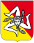 Regione SicilianaAssessorato dell'istruzione e della formazione professionaleUFFICIO SPECIALEper la chiusura e liquidazione degli interventi a valere sul piano dell'offerta formativa, anni 1987-2011 e sull'obbligo di istruzione e formazione anni 2014-2017ufficiospeciale.chiusuraprofoif@certmail.regione.sicilia.itoggetto: nomina del revisore contabile Il sottoscritto ____________ nato a _______________   il ________________, nella qualità di legale rappresentante  dell’ente di formazione _____________________________________ , CF _______________, sede legale __________________, PEC ________________-	VISTA	la circolare 1/2021 dell’Ufficio speciale _____________-	Considerato che per l’anno scolastico 201_/1_ con DDG ________   ha avuto finanziati n   X percorsi di formazione relativi al 1° anno per un totale di € _____________SEGUE TABELLA CODICIn   X percorsi di formazione relativi al 2° anno per un totale di €SEGUE TABELLA CODICIn   X percorsi di formazione relativi al 3° anno per un totale di €SEGUE TABELLA CODICIAccetta di affidare la rendicontazione delle operazioni con oneri a carico dello scrivente ai sensi della citata circolare 1/2021Comunica la nomina del revisore legale dott. _____ (seguono generalità ed estremi di iscrizione al registro) per l’individuazione dei costi ammissibili dei seguenti percorsi.SEGUE TABELLA CODICI PERCORSIA tal fine allega: a)	Atto di accettazione dell’incarico da parte del revisore con generalità e recapiti;  b)	dichiarazione sostitutiva (All. 2) dell'atto di notorietà rilasciata ai sensi degli artt. 46 e 47 del D.P.R. 28 dicembre 2000, n. 445 da parte del revisore contabile -	di non trovarsi in alcuna delle  condizioni di inconferibilità di cui al d.lgs. 8 aprile 2013, n. 39 (artt. 3-4-7) o di incompatibilità (artt. 9-11-12-13);-	di impegnarsi ad osservare le direttive e le disposizioni contenute nelle circolari emanate dall’amministrazione; -	di impegnarsi a segnalare ogni inadempienza o rifiuto dell’ente a fornire le informazioni, la documentazione e la collaborazione necessaria per la corretta formulazione del documento di revisione.-	di fornire all’amministrazione, se richiesto, ogni supporto, chiarimento, o delucidazione sul proprio operato e sui criteri adottati nelle operazioni di revisione contabile concluse o in corso. DATAIl rappresentante legale_______________________CODICE ANNOIMPORTO FINANZIATOREVISORE INCARICATO